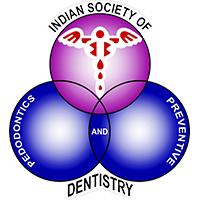 To,General  Secretary,                                                                                                                                                            Indian  Society of Pedodontics and Preventive DentistrySub:  Proposer  for  Student  Membership Sir,I  Dr  ………………………………..,  ISPPD  life  member(membership no.  ………..…….) proposing the name of Dr…………….YYY…………of  MDS…….batch (eg: MDS 2019 batch)  for student membership of the society.All  necessary documents have been uploaded.  Kindly accept the membership and oblige.                                                                                                                                                                Sincerely  yours                                                                                                                                              Dr.  ………….……………..                                                                                                                                              Designation ….……………….                                                                                                                                               Add. ……………………………..                                                                                                                                                 Mobile no.  …………………..                                                                                                                                               Email.  ………………….........(Preferably on proposer’s  Department/Personal Letter Head)